UNIVERSITAS MUSLIM NUSANTARA AL WASHLIYAH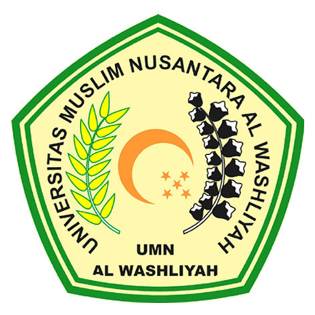 FAKULTAS SASTRAKampus A: Jl. Garu II No. 93, Kampus B: Jl. Garu II No. 2Telp. (061) 7867004 – 7868487 Fax. (061) 7862747 Medan 20147APPROVAL SHEETNAME			: PRAHARA SURYA CITRANPM				: 166224010FACULTY			: FACULTY OF LETTERSMAJORITY			: ENGLISH LITERATURETITLE			: AN ANALYSIS ON OPTIMISM OF THE 					BRITISH AS  REFLECTED IN BURNETT 					THE SECRET GARDENAPPROVED BY:FIRST CONSULTANT				SECOND CONSULTANTDr. Yulia Arfanti, M.Hum 	  			 Harianto S.S, M.S,Ph.DNIDN: 0012075811				  	NIDN: 0128118203RECTOR			 		  DEAN OF FACULTY OF 									LETTERSDr. KRT. Hardi Mulyono K. Surbakti		Dr. Hj.Risnawaty M.HumNIDN: 011111630					NIDN:0005105706